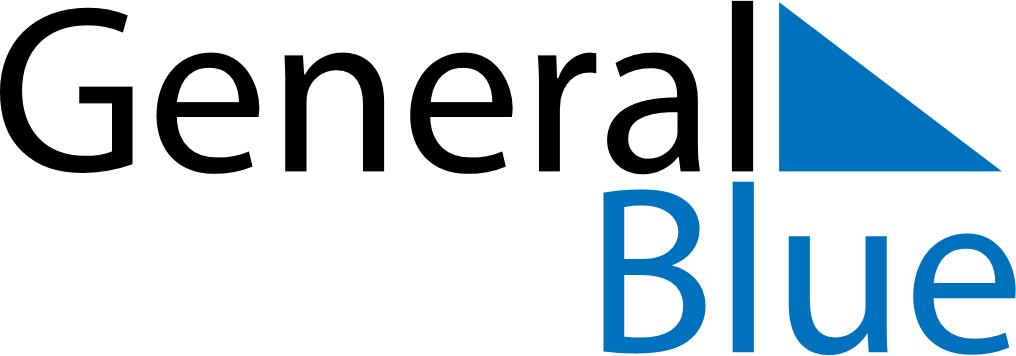 January 2024January 2024January 2024January 2024January 2024January 2024Vallentuna, Stockholm, SwedenVallentuna, Stockholm, SwedenVallentuna, Stockholm, SwedenVallentuna, Stockholm, SwedenVallentuna, Stockholm, SwedenVallentuna, Stockholm, SwedenSunday Monday Tuesday Wednesday Thursday Friday Saturday 1 2 3 4 5 6 Sunrise: 8:46 AM Sunset: 2:55 PM Daylight: 6 hours and 9 minutes. Sunrise: 8:45 AM Sunset: 2:56 PM Daylight: 6 hours and 11 minutes. Sunrise: 8:45 AM Sunset: 2:58 PM Daylight: 6 hours and 13 minutes. Sunrise: 8:44 AM Sunset: 2:59 PM Daylight: 6 hours and 15 minutes. Sunrise: 8:43 AM Sunset: 3:01 PM Daylight: 6 hours and 17 minutes. Sunrise: 8:43 AM Sunset: 3:02 PM Daylight: 6 hours and 19 minutes. 7 8 9 10 11 12 13 Sunrise: 8:42 AM Sunset: 3:04 PM Daylight: 6 hours and 22 minutes. Sunrise: 8:41 AM Sunset: 3:06 PM Daylight: 6 hours and 25 minutes. Sunrise: 8:40 AM Sunset: 3:08 PM Daylight: 6 hours and 27 minutes. Sunrise: 8:39 AM Sunset: 3:10 PM Daylight: 6 hours and 30 minutes. Sunrise: 8:38 AM Sunset: 3:12 PM Daylight: 6 hours and 33 minutes. Sunrise: 8:37 AM Sunset: 3:14 PM Daylight: 6 hours and 37 minutes. Sunrise: 8:35 AM Sunset: 3:16 PM Daylight: 6 hours and 40 minutes. 14 15 16 17 18 19 20 Sunrise: 8:34 AM Sunset: 3:18 PM Daylight: 6 hours and 43 minutes. Sunrise: 8:33 AM Sunset: 3:20 PM Daylight: 6 hours and 47 minutes. Sunrise: 8:31 AM Sunset: 3:22 PM Daylight: 6 hours and 50 minutes. Sunrise: 8:30 AM Sunset: 3:24 PM Daylight: 6 hours and 54 minutes. Sunrise: 8:28 AM Sunset: 3:27 PM Daylight: 6 hours and 58 minutes. Sunrise: 8:26 AM Sunset: 3:29 PM Daylight: 7 hours and 2 minutes. Sunrise: 8:25 AM Sunset: 3:31 PM Daylight: 7 hours and 6 minutes. 21 22 23 24 25 26 27 Sunrise: 8:23 AM Sunset: 3:34 PM Daylight: 7 hours and 10 minutes. Sunrise: 8:21 AM Sunset: 3:36 PM Daylight: 7 hours and 14 minutes. Sunrise: 8:19 AM Sunset: 3:38 PM Daylight: 7 hours and 19 minutes. Sunrise: 8:17 AM Sunset: 3:41 PM Daylight: 7 hours and 23 minutes. Sunrise: 8:15 AM Sunset: 3:43 PM Daylight: 7 hours and 27 minutes. Sunrise: 8:13 AM Sunset: 3:46 PM Daylight: 7 hours and 32 minutes. Sunrise: 8:11 AM Sunset: 3:48 PM Daylight: 7 hours and 36 minutes. 28 29 30 31 Sunrise: 8:09 AM Sunset: 3:51 PM Daylight: 7 hours and 41 minutes. Sunrise: 8:07 AM Sunset: 3:53 PM Daylight: 7 hours and 45 minutes. Sunrise: 8:05 AM Sunset: 3:56 PM Daylight: 7 hours and 50 minutes. Sunrise: 8:03 AM Sunset: 3:58 PM Daylight: 7 hours and 55 minutes. 